Spring Community Forum Question & AnswersTuesday, May 2, 2017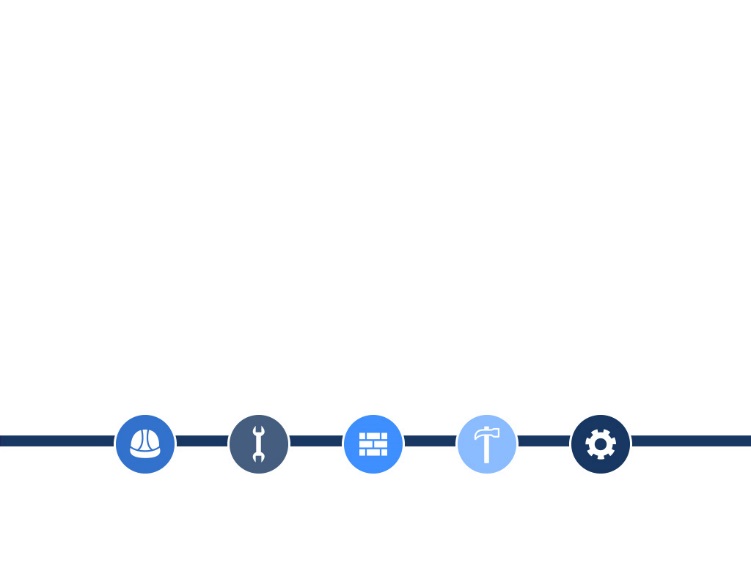 Communications Plan:Monthly Newsletter – mid monthYouTube VideosSandusky Register Articles – twice a monthNew Tab On the Website - FacilitiesWill the 3-6 building be named “Sandusky Intermediate Building”?It has been tradition to name schools according the street name they are located on. The Board has not yet determined a name. For now, we will go with the “Hayes Intermediate Site”.Is any more room planned for the middle school while renovating the high school?Sandusky Middle School will receive space once the Adult Education program moves into the Mills Elementary building. This will free up quite a bit of space.What is the thought on moveable walls for the elementary buildings?It is up to the district. We have utilized the idea in buildings before. This provides an opportunity to open up space and work together. Movable walls have been upgraded in design and make-up over the past couple of years: better sound proofing, more easily moveable, etc. Our staff is more comfortable with traditional walls. We did try the new “sound proofing” by actually pounding on walls. They work.Is there a plan for extracurricular venues?Yes! There will be gymnasium space at every building. The Hayes Intermediate site will include two varsity sized courts. We do know that the tennis courts and softball fields are in need of repairs and we are looking into it.Are we working with the city for multi-use of tennis courts? We are in the preliminary talks of tennis court use with the city.Comment: “I commend the district for stepping up. Our kids are valuable. Kids do better with same grade levels and developing with the same age levels. It gives them a sense of pride.”Will there be an opportunity for former staff members to get a piece of the buildings being demolished?Yes. We will have some organized programs and ceremonies planned for retired folks, staff, former students, and community members.Could preschool go to the Venice building instead of Mills?Leave Regional Center where it is until Pre-K – K building is complete. This frees up Mills for Adult Ed to move in on a shorter timeline. Thus, giving MS more space. We will definitely note that idea and take it into consideration. 